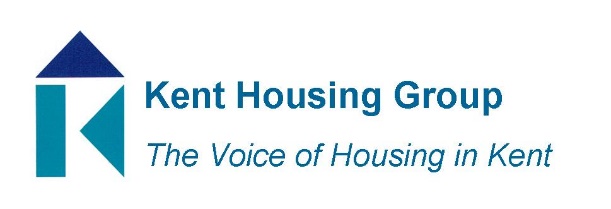 KENT HOUSING GROUP EXCELLENCE AWARDS 2019APPLICATION FORMIf you are shortlisted we may ask you to say a few words to introduce your nomination at the awards ceremony on 30 October 2019 - we’ll let you know in advance. Alongside the entry we accept up to two pieces of supporting evidence. These can be photos or a short video (no longer than three minutes).  Please send your evidence along with your entry clearly naming them with the category you are entering. Entry Tips: We’re looking for exceptional and truly outstanding people or projects for nomination within each of our categories.  The categories list clearly sets out what we are looking for with regards to a nomination, so:Be clear and build the picture about the work of the person/project that you’re nominating. Provide evidence/measures of success/testimonials to support your nomination. Include any robust data you have to back up your entry alongside the ‘human element’. If you’re not sure if you meet the criteria for a category, or have missing information please do submit it anyway.  The assessment panel will judge on the strength of the content you do submit. Don’t forget to include why this nomination matters – what sets it apart from other projects, or has someone gone the extra mile?  Be concise, creative and get the message across clearlyAllow sufficient time to complete and then submit the nomination, to ensure you have all the right content and supporting evidence.Email nominations to rebecca.smith@ashford.gov.ukDeadline for nominations is 12 Noon on 30th August 2019KHG Excellence Awards Form 2019Please provide a summary/overview of the nomination you are making within the word limit of 250.Please answer the following questions, which will help support your nomination and the overall assessment process.Email nominations to rebecca.smith@ashford.gov.ukDeadline for nominations is 12 Noon on 30th August 2019Category:Person/Project Nominated:(Please include email address/contact details):Nominator/submitted by: (Please include your email address/contact details/Twitter account if your organisation has one.)Summary/overview of your nomination: (max 250 words)